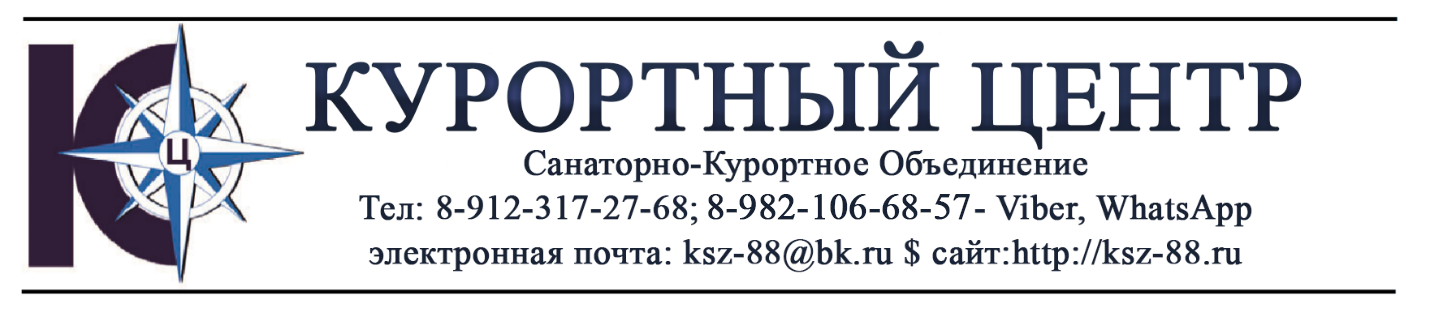 🔥 Горящие туры🔥🍁 Осенний ценопад🍁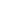 * Возможно менять даты* Цена указана с профсоюзной скидкой и с пенсионной скидкой📱Подробную информацию уточняйте по телефону 8-912-317-27-68 👉 КАНАЛ TELEGRAM - https://t.me/Ks1ksB ❤ Берегите своё здоровье! 🤝VIBER, WhatsApp|-8-912-317-27-68Санаторий «Карагай» Профсоюзная скидка 10%Санаторий «Карагай» Профсоюзная скидка 10%Санаторий «Карагай» Профсоюзная скидка 10%Санаторий «Карагай» Профсоюзная скидка 10%Санаторий «Карагай» Профсоюзная скидка 10%Горящий турКатегория номераС лечениемОздоровительнаяПенсионная путевка24.10.2022-31.10.2022-7дн2- х местный номер30 24024 09728 728 / с лечением01.11.2022-10.11.2022-10дн2- х местный номер43 20038 25041 040/ с лечениемРеспублика Башкортостан, Санаторий «Юматово» Профсоюзная скидка 10%Республика Башкортостан, Санаторий «Юматово» Профсоюзная скидка 10%Республика Башкортостан, Санаторий «Юматово» Профсоюзная скидка 10%Республика Башкортостан, Санаторий «Юматово» Профсоюзная скидка 10%Республика Башкортостан, Санаторий «Юматово» Профсоюзная скидка 10%31.10.2022-06.11.2022-7дн2-х местный номер жен. подс.23 31018 900-04.11.2022-11.11.2022-8дн2-х местный номер26 64021 600-Республика Башкортостан, Санаторий «Якты-куль» Профсоюзная скидка 12%Республика Башкортостан, Санаторий «Якты-куль» Профсоюзная скидка 12%Республика Башкортостан, Санаторий «Якты-куль» Профсоюзная скидка 12%Республика Башкортостан, Санаторий «Якты-куль» Профсоюзная скидка 12%Республика Башкортостан, Санаторий «Якты-куль» Профсоюзная скидка 12%24.10.2022-03.11.2022-10дн2-х местный номер38 72032 91234 848 / с лечением24.10.2022-03.11.2022-10дн2-х местный эконом34 42529 26130 983 / с лечением31.10.2022-07.11.2022-7 дн2-х местный номер25 08021 31819 863 / с лечениемРеспублика Башкортостан, Санаторий «Зеленая Роща» Профсоюзная скидка 12%Республика Башкортостан, Санаторий «Зеленая Роща» Профсоюзная скидка 12%Республика Башкортостан, Санаторий «Зеленая Роща» Профсоюзная скидка 12%Республика Башкортостан, Санаторий «Зеленая Роща» Профсоюзная скидка 12%Республика Башкортостан, Санаторий «Зеленая Роща» Профсоюзная скидка 12%24.10.2022-31.10.2022-7дн2-х местный номер20 94416 32419 896 / с лечением15 523 / с питанием24.10.2022-29.10.2022-5 дн2-х местный номер жен. подс.14 96011 66014 212 / с лечением11 080 / с питанием25.10.2022-04.11.2022-10дн2-х местный номер29 92023 32028 424 / с лечением22 176 / с питанием 26.10.2022-05.11.2022-10дн2-х местный номер29 92023 32028 424 / с лечением22 176 / с питанием 27.10.2022-06.11.2022-10дн2-х местный номер29 92023 32028 424 / с лечением22 176 / с питанием 28.10.2022-11.11.2022-14 дн.2-х местный номер41 88832 64839 793 / с лечением31 046 / с питанием28.10.2022-07.11.2022-10 дн2-х местный номер29 92023 32028 424 / с лечением22 176 / с питанием29.10.2022-08.11.2022-10дн2-х местный номер29 92023 32028 424 / с лечением22 176 / с питанием30.10.2022-09.11.2022-10дн2-х местный номер29 92023 32028 424 / с лечением22 176 / с питанием